TAREA 1 CREACIÓN DE AULA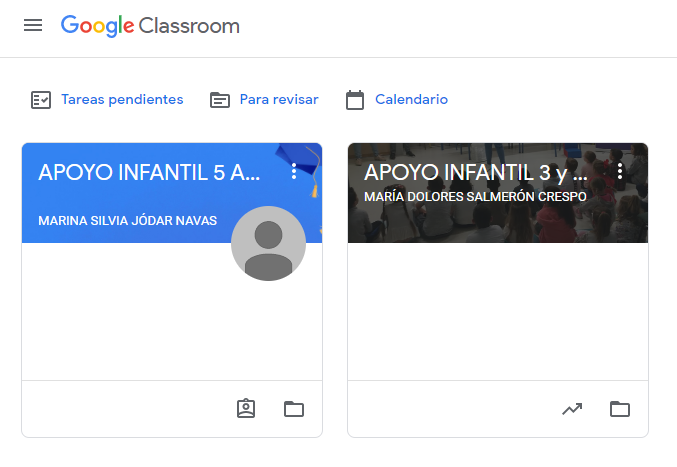 